وەزارەتی خوێندنی باڵا وتێژینەوەی زانستی                                                                                          زانکۆی سەڵاحەددین :کۆلێژی ئاداب بەشی راگەیاندن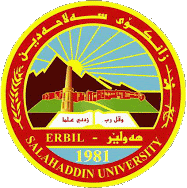 ناوی مامۆستایانی بەشی راگەیاندن وێبناری ( رۆڵی راگەیاندن لە هێزی نەرمی ولایەتە یەکگرتووەکانی ئەمریکا  ) له‌ لایه‌ن به‌ڕێز (د. هاوژین عمر) لە بەشی راگەیاندن ٩-٢-٢٠٢١ د. صادق حمه‌غریب حمه‌صاڵح سەرۆکی لێژنەی رۆشنبیریپ.ی . دکتۆر مەغدید سەپان١پ.ی . دکتۆر  ئاريانا ئيبراهيم محه‌مه‌د٢پ.ی.هه‌رده‌وان محمود كاكه‌شێخپ.ی. د . هۆشیار مظفر علي٣٤پ.ی. د . سامان جەلال٥د. صادق حمه‌غریب حمه‌صاڵح٦د.هاوژین عمر محمد٧د. شیلان یاسین٨م. ئازاد عبدالعزیز٩م.ی چنار نامق حەسەن١٠م.ی سەرکەوت وەیسی کەریم م.ی شيما كريم حيدر                            م.ی باران محمد١١١٢١٣